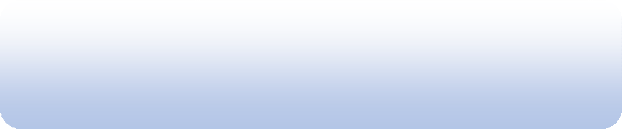 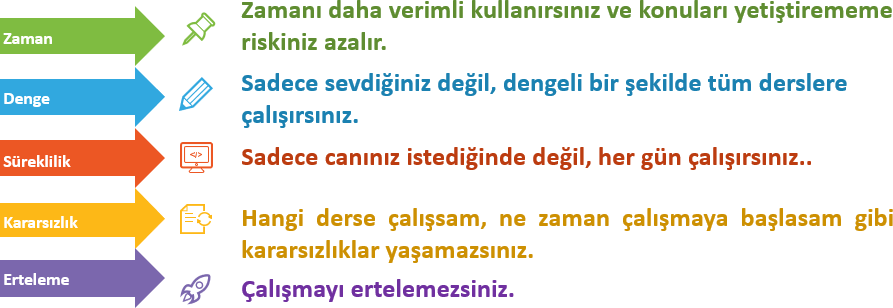 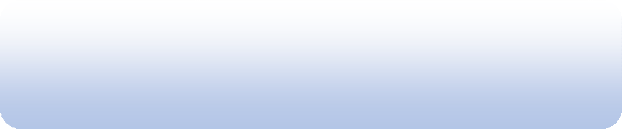 YAMAN DEDE İMAM HATİP ORTAOKULUBAŞARIYA GİDEN YOLDA ADIMLARIMIZ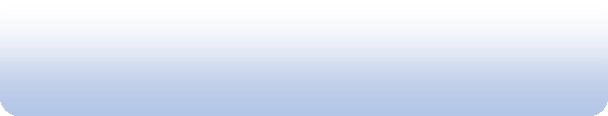 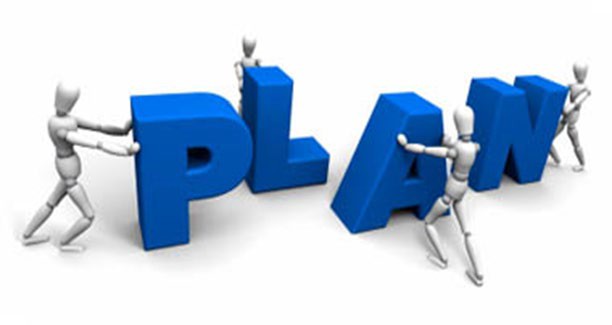 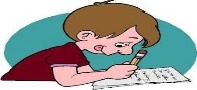 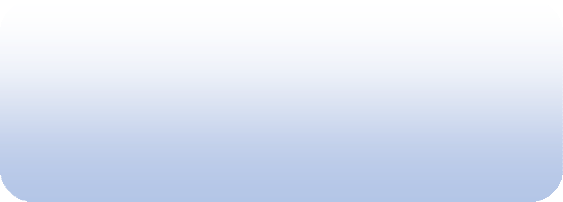 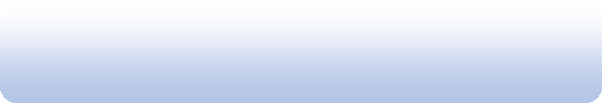 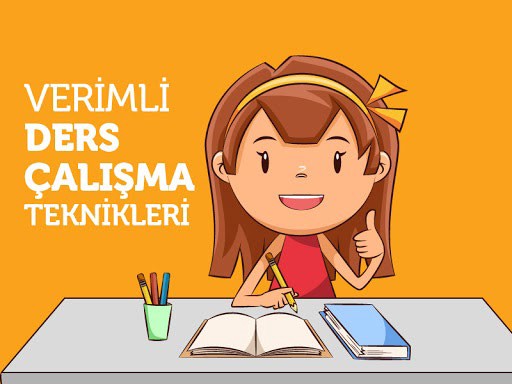 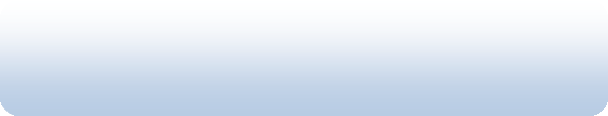 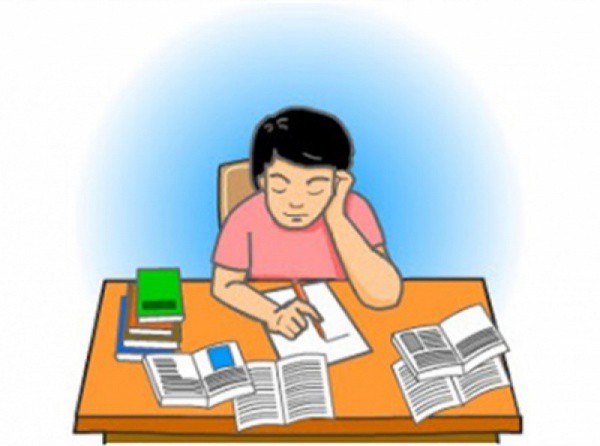 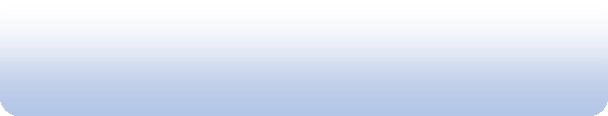 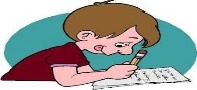 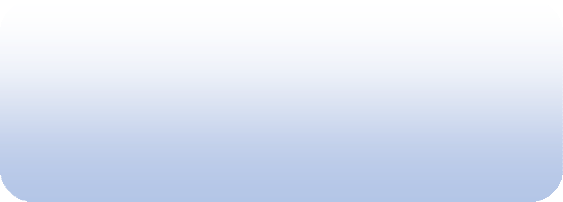 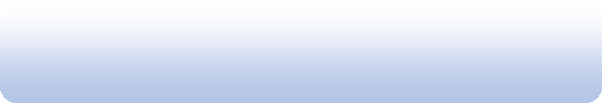 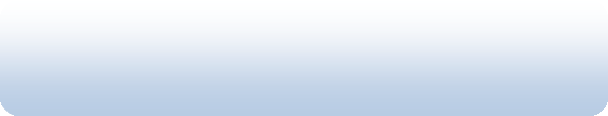 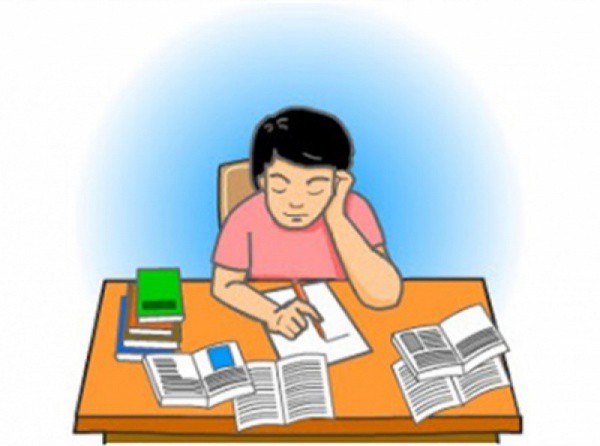 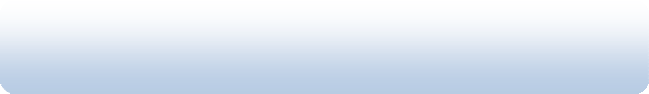 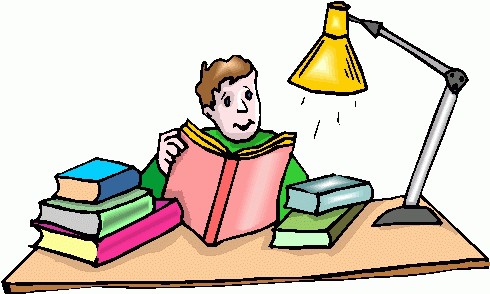 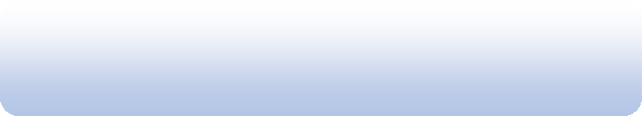 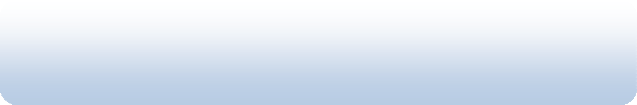 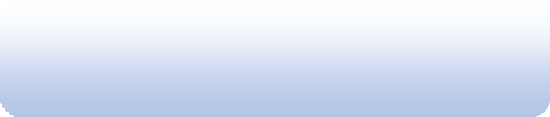 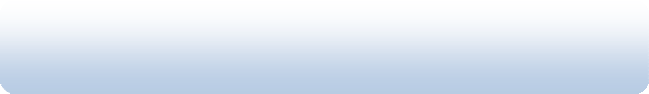 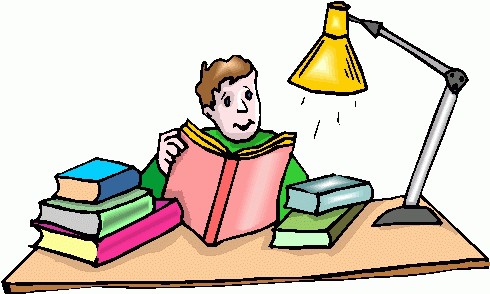 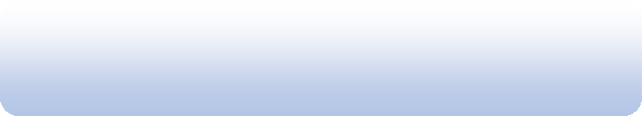 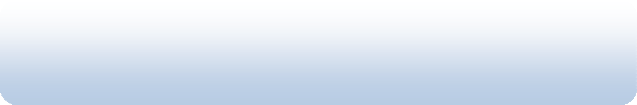 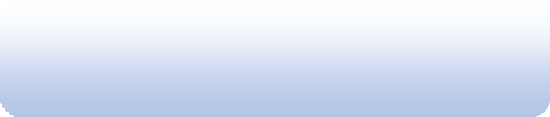 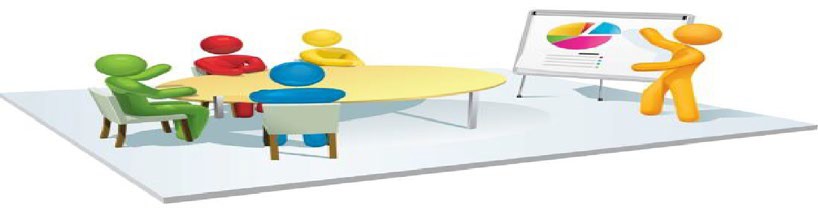 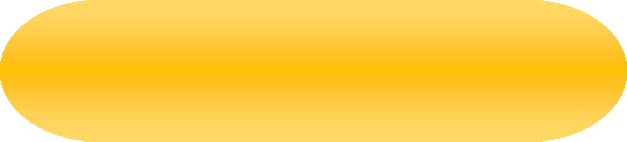 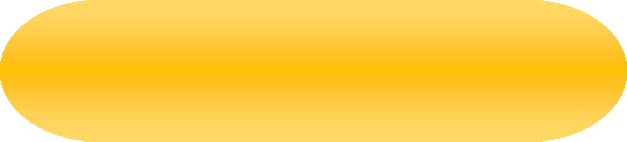 TEKRAR YAPMAZSANIZ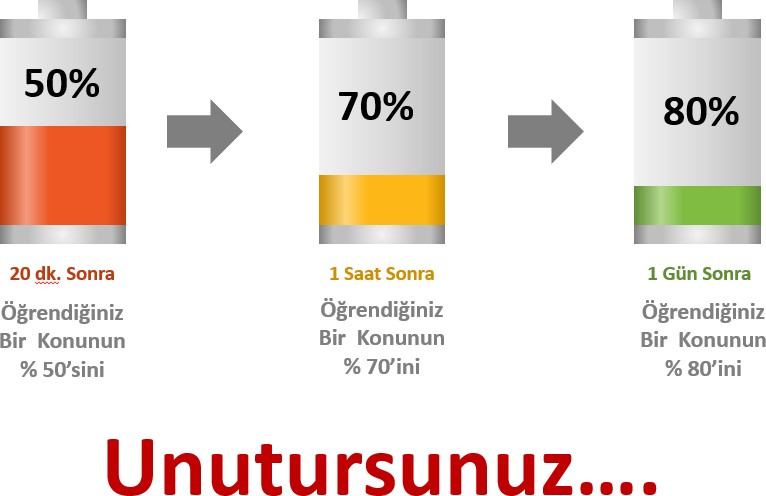 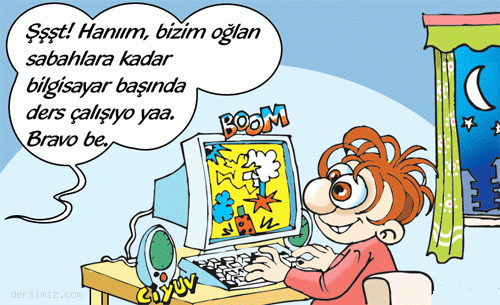 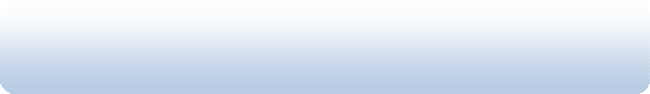 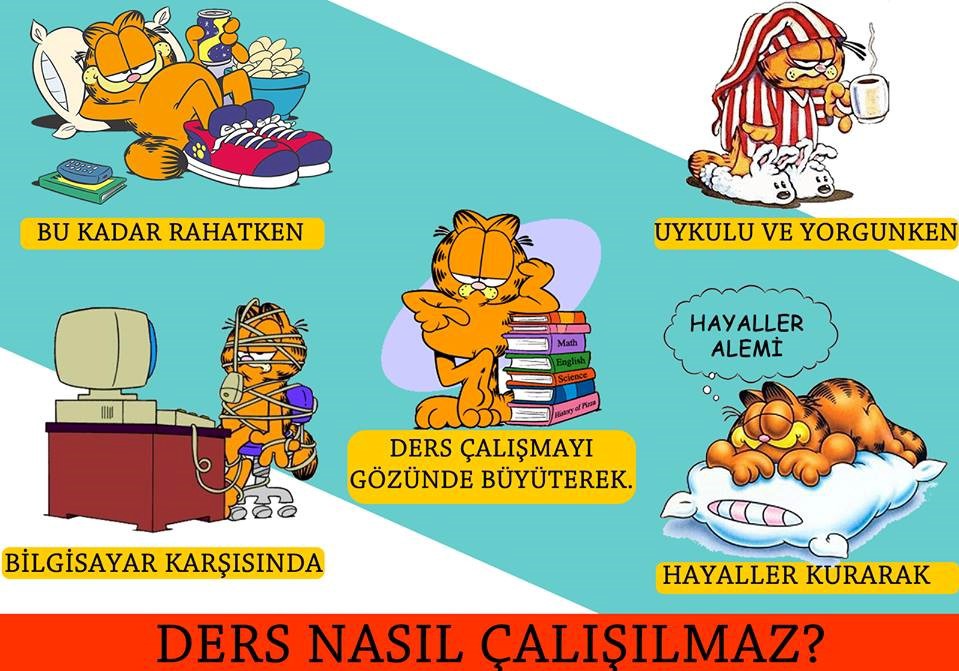 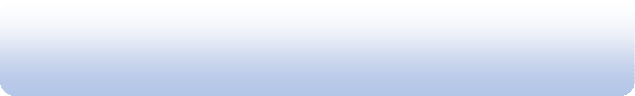 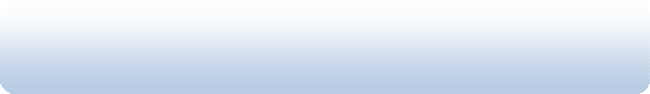 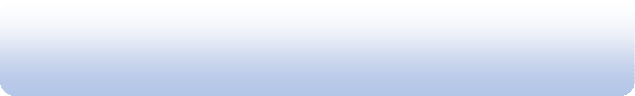 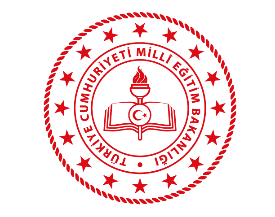 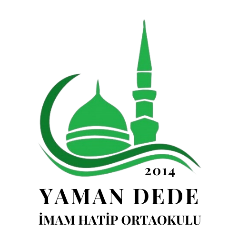 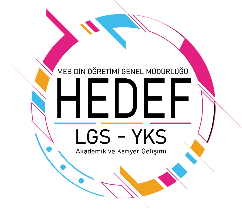 